Téma „energia“ vo fyzikálnom vzdelávaníEva Ondrušová, Ľuboš KrišťákAbstrakt: Príspevok sa zaoberá vyučovaním tematického celku venovaného energii na základnej škole, najmä nedostatočnou obsahovou stránkou danej problematiky v učebniciach fyziky pre základné školy. Obsahuje stručný prehľad vytvorených doplňujúcich učebných textov o energii pre deviaty ročník základných škôl a poukazuje na pozitívny rozdiel v porovnaní s tradičným spôsobom vyučovania tejto tematiky na základných školách.Kľúčové slová:	energia, zdroje energie, obnoviteľné zdroje energie, neobnoviteľné zdroje energieÚvodPojem energia má pre prírodovedné vzdelávanie prvoradý význam a patrí medzi najdôležitejšie pojmy didaktického systému základnej školy. Správne pochopenie a rozvíjanie pojmu energia, problémy získavania zdrojov energie, prenosu a premeny energie sú nie len vecou vyučovania fyziky, ale i chémie, prírodopisu a zemepisu.Pojem energia je integrujúcim pojmom didaktických štruktúr učiva všetkých prírodovedných predmetov.  Žiaci sa s týmto pojmom stretávajú systematicky a postupne v každom prírodovednom predmete. Jednou z možností dosiahnutia vyšších úrovní prírodovednej gramotnosti vo vzdelávacom procese je dôslednejšie uplatňovanie medzipredmetových vzťahov vo vyučovaní prírodovedných predmetov, ako aj využívanie medzipredmetových väzieb. Tento prístup skvalitňuje a systematizuje poznatky. Medzipredmetové vzťahy ako didaktický prostriedok umožňujú kvalitnejšiu systematizáciu poznatkov, rozvíjajú schopnosť syntézy a transferu poznatkov z jedného predmetu do druhého. Ich cieľavedomé uplatňovanie umožňuje odstraňovať často umelé hranice medzi prírodnými vedami a výklad prírodných javov okolo nás v úzkych vzájomných súvislostiach. S využitím každodenných skúseností žiakov umožňuje tento prístup vysvetliť základné témy prírodných vied prístupnou a príťažlivou formou [1,2].Pojem energia vo fyzike ZŠ, medzipredmetové vzťahyV učebných osnovách fyziky základných škôl sa žiaci s pojmom energia stretávajú v ôsmom ročníku v tematických celkoch pohybová a polohová energia, vzájomná premena polohovej a pohybovej energie telesa, vnútorná energia telesa a zmena vnútornej energie telesa pri konaní práce a pri tepelnej výmene. V deviatom ročníku okrem opakovania poznatkov nadväzuje učivo energie na jadrovú energiu a iné zdroje energie. Pod pojmom netradičné zdroje energie sú v učebnici označené obnoviteľné zdroje energie a je im venovaný len malý priestor v závere učebnice. Nakoľko význam týchto zdrojov v dnešnej dobe veľmi rastie, je vhodné doplniť tieto poznatky o vedomosti získané z dodatočných zdrojov. Jednou z možností ako rozšíriť u žiakov vedomosti v danej oblasti je rozpracovanie a doplnenie poznatkov o energii, zdrojoch energie  a vytvorenie doplňujúcich učebných textov, ktoré by mali prispieť nielen k lepšiemu pochopeniu učiva, ale aj k doplneniu poznatkov z oblasti výroby energie z rôznych zdrojov [3]. Doplňujúce učebné textyVytvorili sme doplnkový učebný text o energii, kde sme venovali pozornosť kľúčovým otázkam v oblasti energie. Žiaci v ňom nájdu dostatok vysvetlení o tom, aká je energia potrebná, aké sú možnosti využitia energie, získajú ucelený pohľad na stav zásob zdrojov energie i na možnosti získavania energie z rôznych zdrojov. Z neobnoviteľných zdrojov sme sa okrem fosílnych palív zamerali aj na otázky týkajúce sa jadrovej energie a termojadrovej fúzie. Pri téme ropa, uhlie, zemný plyn sme sa zamerali hlavne na vznik a ťažbu uhlia, environmentálny problém- emisie znečisťujúcich látok a schému tepelnej elektrárne, ďalej vznik, zloženie, preprava a ťažba ropy a výhrevnosti jednotlivých fosílnych palív. Texty sú doplnené o obrazový materiál k jednotlivým témam. Téma jadrová energia začína vysvetlením pojmov štiepenie atómov ťažkých prvkov a spájanie atómov ľahkých prvkov- termonukleárna reakcia. Všetky tieto pojmy sú taktiež doplnené o obrázky, ako aj spôsob výroby jadrovej energie v jadrovej elektrárni a skladovanie jadrového odpadu. Hlavne termojadrová fúzia je v súčasnosti téma mimoriadne aktuálna a nakoľko poznatky z nej v súčasných učebniciach absentujú, v textoch nájdu žiaci mnohé základné pojmy a vysvetlenia k tejto oblasti. Nachádza sa tam schéma a fotografia tokamaku a fúzneho reaktora. Z obnoviteľných zdrojov je ako prvá spomenutá slnečná energia, kde sú popisy zariadení spojené s množstvom obrázkov hlavne k slnečným kolektorom, fotovoltaickým panelom a k slnečným elektrárňam. V časti venovanej vodnej energii sa nachádza prehľad turbín a rozdelenie vodných elektrární, všetko taktiež doplnené o bohatý ilustračný materiál. Ďalšiemu z obnoviteľných zdrojov, ktorému venujeme v textoch pozornosť je veterná energia a princíp jej výroby. Nachádzajú sa tu obrázky a schémy turbín s vertikálnou, či horizontálnou osou. Záverom k obnoviteľným zdrojom je geotermálna energia a tzv. recyklovaná energia- drevo, biomasa. Texty majú pomôcť skvalitňovať úroveň a výsledky výchovno-vzdelávacieho procesu v oblasti energie a jej zdrojov.  Pedagogický experiment Uskutočnili sme pedagogický experiment, ktorého cieľom bolo overenie použitia doplnkových učebných textov o energii vo vyučovaní v 9. Ročníku ZŠ. Overenie spočívalo v komparácii vzdelávacích výsledkov dosiahnutých vo vyučovacom procese, kde boli tieto texty použité, s výsledkami, kde sa vyučovalo klasickým spôsobom. Porovnávala sa vedomostná úroveň z preberaného učiva, t.j. žiaci po prebraní tematického celku „Energia v prírode, technike a spoločnosti“ absolvovali didaktický test z tohto tematického celku. ZáverVýsledky, získané počas pedagogického experimentu je možné zhrnúť do týchto bodov:Použitie doplňujúcich učebných textov o energii pri výučbe tejto tematiky v 9. ročníku ZŠ prispelo k vyššej vedomostnej úrovni.Využívanie doplňujúcich učebných textov pri preberaní tematického celku energia je pre žiakov zaujímavé a pútavé, pretože sa týkajú aktuálnej oblasti dnešnej doby, čoho následok je väčší záujem o túto tému u žiakov. Literatúra[1] STEBILA, J.: Results of the research of using the multimedia teaching aid under real conditions at primary schools in SVK. Journal of Technology and Information Education. Olomouc: Palacký University of Olomouc, 2009, 1/2009, Volume 1, Issue 1. s. 49 – 54, ISSN 1803-537 X.  [2] STEBILA, J.: Výskum v uplatňovaní inovačných metód vo výučbe problematiky dopravnej výchovy na ZŠ. In: ACTA Universitatis Matthiae Belii. Séria Technická výchova. č.8, Banská Bystrica, FPV UMB, 2008, s. 109-133, ISBN 978-80-8083-488-3[3] HOCKICKO, P.: Useful computer software for physical analysis of processes, Proceedings of the 2009 Information and Communication Technology in Education (ICTE) Annual Conference, 15th - 17th September 2009, Rožnov pod Radhoštěm, 103-107.Adresa autorovPaedDr. Eva Ondrušová Základná škola, Spojová 14974 01 Banská Bystricaondrusova.evka@gmail.comPaedDr. Ľuboš Krišťák, PhD.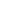 Katedra fyziky, elektrotechniky a aplikovanej mechanikyDrevárska fakultaTechnická univerzitaT.G. Masaryka 24960 53 Zvolenkristak@vsld.tuzvo.sk 